EVALUASI PEMBELAJARANKomponen penilaian :Kehadiran = 10 %Tugas = 10 %UTS = 40 %UAS = 40 %Jakarta, 14 Mei 2017Mengetahui, 										Ketua Program Studi,								Dosen Pengampu,Abdul Chalik Meidian, SAP, M.Fis							Wahyuddin, SST, M.Sc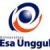 RENCANA PEMBELAJARAN SEMESTER GENAP 2016/2017RENCANA PEMBELAJARAN SEMESTER GENAP 2016/2017RENCANA PEMBELAJARAN SEMESTER GENAP 2016/2017RENCANA PEMBELAJARAN SEMESTER GENAP 2016/2017RENCANA PEMBELAJARAN SEMESTER GENAP 2016/2017RENCANA PEMBELAJARAN SEMESTER GENAP 2016/2017RENCANA PEMBELAJARAN SEMESTER GENAP 2016/2017RENCANA PEMBELAJARAN SEMESTER GENAP 2016/2017RENCANA PEMBELAJARAN SEMESTER GENAP 2016/2017RENCANA PEMBELAJARAN SEMESTER GENAP 2016/2017PROGRAM STUDI FISIOTERAPI FAKULTAS FISIOTERAPIPROGRAM STUDI FISIOTERAPI FAKULTAS FISIOTERAPIPROGRAM STUDI FISIOTERAPI FAKULTAS FISIOTERAPIPROGRAM STUDI FISIOTERAPI FAKULTAS FISIOTERAPIPROGRAM STUDI FISIOTERAPI FAKULTAS FISIOTERAPIPROGRAM STUDI FISIOTERAPI FAKULTAS FISIOTERAPIPROGRAM STUDI FISIOTERAPI FAKULTAS FISIOTERAPIPROGRAM STUDI FISIOTERAPI FAKULTAS FISIOTERAPIPROGRAM STUDI FISIOTERAPI FAKULTAS FISIOTERAPIPROGRAM STUDI FISIOTERAPI FAKULTAS FISIOTERAPIUNIVERSITAS ESA UNGGULUNIVERSITAS ESA UNGGULUNIVERSITAS ESA UNGGULUNIVERSITAS ESA UNGGULUNIVERSITAS ESA UNGGULUNIVERSITAS ESA UNGGULUNIVERSITAS ESA UNGGULUNIVERSITAS ESA UNGGULUNIVERSITAS ESA UNGGULUNIVERSITAS ESA UNGGULMata KuliahMata Kuliah:Proses FisioterapiProses FisioterapiProses FisioterapiKode MKKode MK:FPF 311Mata Kuliah PrasyaratMata Kuliah Prasyarat:---Bobot MKBobot MK:4 sksDosen PengampuDosen Pengampu:Wahyuddin, SST, M.ScWahyuddin, SST, M.ScWahyuddin, SST, M.ScKode DosenKode Dosen:5830Alokasi WaktuAlokasi Waktu:Tatap muka 14 x 200 menit, tidak ada praktik, tidak ada onlineTatap muka 14 x 200 menit, tidak ada praktik, tidak ada onlineTatap muka 14 x 200 menit, tidak ada praktik, tidak ada onlineTatap muka 14 x 200 menit, tidak ada praktik, tidak ada onlineTatap muka 14 x 200 menit, tidak ada praktik, tidak ada onlineTatap muka 14 x 200 menit, tidak ada praktik, tidak ada onlineTatap muka 14 x 200 menit, tidak ada praktik, tidak ada onlineCapaian PembelajaranCapaian Pembelajaran:Mahasiswa mampu memahami konsep proses dalam fisioterapiMahasiswa mampu memahami proses fisioterapi yang meliputi asesmen, penentuan diagnosis fisioterapi, perencanaan, intervensi, serta evaluasi/re-evaluasi dalam aspek klinis fisioterapiMahasiswa mampu memahami pentingnya pengukuran dalam fisioterapi Mahasiswa mampu mengimplementasikan sistematika berfikir klinis fisioterapi dalam setiap tahapan proses fisioterapiMahasiswa mampu memahami konsep proses dalam fisioterapiMahasiswa mampu memahami proses fisioterapi yang meliputi asesmen, penentuan diagnosis fisioterapi, perencanaan, intervensi, serta evaluasi/re-evaluasi dalam aspek klinis fisioterapiMahasiswa mampu memahami pentingnya pengukuran dalam fisioterapi Mahasiswa mampu mengimplementasikan sistematika berfikir klinis fisioterapi dalam setiap tahapan proses fisioterapiMahasiswa mampu memahami konsep proses dalam fisioterapiMahasiswa mampu memahami proses fisioterapi yang meliputi asesmen, penentuan diagnosis fisioterapi, perencanaan, intervensi, serta evaluasi/re-evaluasi dalam aspek klinis fisioterapiMahasiswa mampu memahami pentingnya pengukuran dalam fisioterapi Mahasiswa mampu mengimplementasikan sistematika berfikir klinis fisioterapi dalam setiap tahapan proses fisioterapiMahasiswa mampu memahami konsep proses dalam fisioterapiMahasiswa mampu memahami proses fisioterapi yang meliputi asesmen, penentuan diagnosis fisioterapi, perencanaan, intervensi, serta evaluasi/re-evaluasi dalam aspek klinis fisioterapiMahasiswa mampu memahami pentingnya pengukuran dalam fisioterapi Mahasiswa mampu mengimplementasikan sistematika berfikir klinis fisioterapi dalam setiap tahapan proses fisioterapiMahasiswa mampu memahami konsep proses dalam fisioterapiMahasiswa mampu memahami proses fisioterapi yang meliputi asesmen, penentuan diagnosis fisioterapi, perencanaan, intervensi, serta evaluasi/re-evaluasi dalam aspek klinis fisioterapiMahasiswa mampu memahami pentingnya pengukuran dalam fisioterapi Mahasiswa mampu mengimplementasikan sistematika berfikir klinis fisioterapi dalam setiap tahapan proses fisioterapiMahasiswa mampu memahami konsep proses dalam fisioterapiMahasiswa mampu memahami proses fisioterapi yang meliputi asesmen, penentuan diagnosis fisioterapi, perencanaan, intervensi, serta evaluasi/re-evaluasi dalam aspek klinis fisioterapiMahasiswa mampu memahami pentingnya pengukuran dalam fisioterapi Mahasiswa mampu mengimplementasikan sistematika berfikir klinis fisioterapi dalam setiap tahapan proses fisioterapiMahasiswa mampu memahami konsep proses dalam fisioterapiMahasiswa mampu memahami proses fisioterapi yang meliputi asesmen, penentuan diagnosis fisioterapi, perencanaan, intervensi, serta evaluasi/re-evaluasi dalam aspek klinis fisioterapiMahasiswa mampu memahami pentingnya pengukuran dalam fisioterapi Mahasiswa mampu mengimplementasikan sistematika berfikir klinis fisioterapi dalam setiap tahapan proses fisioterapiSESIKEMAMPUANAKHIRMATERI PEMBELAJARANMATERI PEMBELAJARANBENTUK PEMBELAJARANSUMBER PEMBELAJARANSUMBER PEMBELAJARANINDIKATORPENILAIANINDIKATORPENILAIANINDIKATORPENILAIAN1Mahasiswa mampu memahami konsep dasar proses fisioterapi yang meliputi asesmen, diagnosis, perencanaan, intervensi serta evaluasi/re-evaluasi Pengantar Proses FisioterapiPengantar Proses FisioterapiMetoda contextual instructionMedia : kelas, komputer, LCD, whiteboardAmerican Physical Therapy Association, Guidelines to Physical Therapist Practice, (Gale, Florida, 2008), pp. 46-51American Physical Therapy Association, Guidelines to Physical Therapist Practice, (Gale, Florida, 2008), pp. 46-51Menguraikan pemahaman konsep dasar proses fisioterapi yang meliputi asesmen, diagnosis, perencanaan, intervensi serta evaluasi/re-evaluasiMenguraikan pemahaman konsep dasar proses fisioterapi yang meliputi asesmen, diagnosis, perencanaan, intervensi serta evaluasi/re-evaluasiMenguraikan pemahaman konsep dasar proses fisioterapi yang meliputi asesmen, diagnosis, perencanaan, intervensi serta evaluasi/re-evaluasi2Mahasiswa mampu memahami konsep asesmen fisioterapi pada perorangan/ kelompok yang nyata/ berpotensi terjadi kelemahan, keterbatasan fungsi, ketidakmampuan atau kondisi kesehatan dan menguraikan komponen asesmen berupa pengambilan data riwayat sakit (history taking), screening, tes khusus, pengukuran dan evaluasi dari hasil pemeriksaan melalui analisis dan sintesis dalam sebuah proses pertimbangan klinisAsesmen FisioterapiAsesmen FisioterapiMedia : contextual instructionMedia : : kelas, komputer, LCD, whiteboard, webAmerican Physical Therapy Association, Guidelines to Physical Therapist Practice, (Gale, Florida, 2008), pp. 290-300American Physical Therapy Association, Guidelines to Physical Therapist Practice, (Gale, Florida, 2008), pp. 290-300Menguraikan pentingnya asesmen dan komponen asesmen fisioterapi berupa pengambilan data riwayat sakit (history taking), skreening, tes khusus, pengukuran dan evaluasi dr hasil pemeriksaan melalui analisis dan sintesis dalam sebuah proses pertimbangan klinisMenguraikan pentingnya asesmen dan komponen asesmen fisioterapi berupa pengambilan data riwayat sakit (history taking), skreening, tes khusus, pengukuran dan evaluasi dr hasil pemeriksaan melalui analisis dan sintesis dalam sebuah proses pertimbangan klinisMenguraikan pentingnya asesmen dan komponen asesmen fisioterapi berupa pengambilan data riwayat sakit (history taking), skreening, tes khusus, pengukuran dan evaluasi dr hasil pemeriksaan melalui analisis dan sintesis dalam sebuah proses pertimbangan klinis3Mahasiswa mampu memahami dan mengidentifikasi komponen diagnosis fisioterapi secara umum serta aplikasi secara spesifik pada kondisi muskuloskeletal, neuromuskular, kardiovaskuler (pulmonal) dan integumenDiagnosis FisioterapiDiagnosis FisioterapiMetoda : contextual instructionMedia : kelas, komputer, LCD, whiteboard, webTodd E. Davenport, Kornelia Kulig, Chris A. Sebelski, James Gordon, Hugh G. Watts, Diagnosis For Physical Therapists-A Symptom-based Approach, FA Davis Company, Philadelphia, 2013), pp. 1-31Todd E. Davenport, Kornelia Kulig, Chris A. Sebelski, James Gordon, Hugh G. Watts, Diagnosis For Physical Therapists-A Symptom-based Approach, FA Davis Company, Philadelphia, 2013), pp. 1-31Menguraikan komponen diagnosis fisioterapi secara umum serta aplikasi secara spesifik pada kondisi muskuloskeletal, neuromuskular, kardiovaskuler (pulmonal) dan integumenMenguraikan komponen diagnosis fisioterapi secara umum serta aplikasi secara spesifik pada kondisi muskuloskeletal, neuromuskular, kardiovaskuler (pulmonal) dan integumenMenguraikan komponen diagnosis fisioterapi secara umum serta aplikasi secara spesifik pada kondisi muskuloskeletal, neuromuskular, kardiovaskuler (pulmonal) dan integumen4Mahasiswa mampu memahami definisi dan jenis-jenis tes pengukuran dalam fisioterapi terkait pengukuran subjektif berupa kuesioner dan outcome, pengukuran objektif dan level struktur tubuhTes dan Pengukuran dalam FisioterapiTes dan Pengukuran dalam FisioterapiMetoda : contextual instructionMedia : : kelas, komputer, LCD, whiteboard, webAmerican Physical Therapy Association, Guidelines to Physical Therapist Practice, (Gale, Florida, 2008), pp. 57-138American Physical Therapy Association, Guidelines to Physical Therapist Practice, (Gale, Florida, 2008), pp. 57-138Menguraikan definisi dan jenis-jenis tes pengukuran dalam fisioterapi terkait pengukuran subjektif berupa kuesioner dan outcome, pengukuran objektif dan level struktur tubuhMenguraikan definisi dan jenis-jenis tes pengukuran dalam fisioterapi terkait pengukuran subjektif berupa kuesioner dan outcome, pengukuran objektif dan level struktur tubuhMenguraikan definisi dan jenis-jenis tes pengukuran dalam fisioterapi terkait pengukuran subjektif berupa kuesioner dan outcome, pengukuran objektif dan level struktur tubuh5Mahasiswa mampu memahami kepentingan, tujuan, kriteria dan prosedur perencanaan fisioterapi dalam kerangka asuhan fisioterapiPerencanaan FisioterapiPerencanaan FisioterapiMedia : contextual instruction  Media : : kelas, komputer, LCD, whiteboard, webAmerican Physical Therapy Association, Guidelines to Physical Therapist Practice, (Gale, Florida, 2008), pp. 37-51American Physical Therapy Association, Guidelines to Physical Therapist Practice, (Gale, Florida, 2008), pp. 37-51Menguraikan kepentingan, tujuan, kriteria dan prosedur perencanaan fisioterapi dalam kerangka asuhan fisioterapiMenguraikan kepentingan, tujuan, kriteria dan prosedur perencanaan fisioterapi dalam kerangka asuhan fisioterapiMenguraikan kepentingan, tujuan, kriteria dan prosedur perencanaan fisioterapi dalam kerangka asuhan fisioterapi6Mahasiswa mampu memahami tujuan, pemilihan, jenis dan prosedur intervensi dalam fisioterapiIntervensi FisioterapiIntervensi FisioterapiMedia : contextual instruction Media : : kelas, komputer, LCD, whiteboard, webAmerican Physical Therapy Association, Guidelines to Physical Therapist Practice, (Gale, Florida, 2008), pp. 139-201American Physical Therapy Association, Guidelines to Physical Therapist Practice, (Gale, Florida, 2008), pp. 139-201Menguraikan tujuan, pemilihan, jenis dan prosedur intervensi dalam fisioterapiMenguraikan tujuan, pemilihan, jenis dan prosedur intervensi dalam fisioterapiMenguraikan tujuan, pemilihan, jenis dan prosedur intervensi dalam fisioterapi7Mahasiswa mampu memahami pendekatan problem solving dan algoritma intervensi fisioterapi terkait dasar pemilihan dan target intervensiProblem Solving dan Algoritma Intervensi FisioterapiProblem Solving dan Algoritma Intervensi FisioterapiMetoda : contextual instructionMedia : kelas, komputer, LCD, whiteboard, webJeffrey J. Hebert, Shane L. Koppenhaver, Bruce F. Walker, Subgrouping Patients With LowBack Pain: A Treatment-BasedApproach to Classification, Athletic Training 2011,3(6), 534-542 (Elsevier Churchill Livingstone, London, 2011), pp 161-168Jeffrey J. Hebert, Shane L. Koppenhaver, Bruce F. Walker, Subgrouping Patients With LowBack Pain: A Treatment-BasedApproach to Classification, Athletic Training 2011,3(6), 534-542 (Elsevier Churchill Livingstone, London, 2011), pp 161-168Memahami pendekatan problem solving dan algoritma intervensi fisioterapi terkait dasar pemilihan dan target intervensiMemahami pendekatan problem solving dan algoritma intervensi fisioterapi terkait dasar pemilihan dan target intervensiMemahami pendekatan problem solving dan algoritma intervensi fisioterapi terkait dasar pemilihan dan target intervensi8Mahasiswa mampu memahami pendekatan sistematika berfikir klinis fisioterapi dengan penekanan pada pemahaman red flag, pendekatan sistematis terkait algoritma dan clinical prediction rulesSistematika Berfikir Klinis FisioterapiSistematika Berfikir Klinis FisioterapiMetoda : contextual instructionMedia : kelas, komputer, LCD, whiteboard, webSue Greenhalgh, James Selfe, Red Flags II (Elsevier Ltd, London, 2011), pp. 1-32Paul E. Glynn, P. Cody. Weisbach, Clinical Prediction Rules-A Physical Therapy Reference Manual (Jones and Bartlett, Sudbury MA, 2011), pp. 1-10Sue Greenhalgh, James Selfe, Red Flags II (Elsevier Ltd, London, 2011), pp. 1-32Paul E. Glynn, P. Cody. Weisbach, Clinical Prediction Rules-A Physical Therapy Reference Manual (Jones and Bartlett, Sudbury MA, 2011), pp. 1-10Memahami pendekatan sistematika berfikir klinis fisioterapi dengan penekanan pada pemahaman red flag, pendekatan sistematis terkait algoritma dan clinical prediction rulesMemahami pendekatan sistematika berfikir klinis fisioterapi dengan penekanan pada pemahaman red flag, pendekatan sistematis terkait algoritma dan clinical prediction rulesMemahami pendekatan sistematika berfikir klinis fisioterapi dengan penekanan pada pemahaman red flag, pendekatan sistematis terkait algoritma dan clinical prediction rules9Mahasiswa mampu memahami esensi pentingnya algoritma dalam proses fisioterapi, perkembangan algoritma fisioterapi, dan komponen HOAC II yang meliputi patients identified problems (PIPs) dan non patients identified problems (NPIPs)Algoritma Fisioterapi (HOAC II)Algoritma Fisioterapi (HOAC II)Metoda : contextual instructionMedia : kelas, komputer, LCD, whiteboard, webJules M Rothstein, John L Echternach, Daniel L Riddle, The Hypothesis-Oriented Algorithm for Clinicians II (HOAC II):A Guide for Patient Management, Phys Ther. 2003;83:455–470Jules M Rothstein, John L Echternach, Daniel L Riddle, The Hypothesis-Oriented Algorithm for Clinicians II (HOAC II):A Guide for Patient Management, Phys Ther. 2003;83:455–470Memahami esensi pentingnya algoritma dalam proses fisioterapi, perkembangan algoritma fisioterapi, dan komponen HOAC II yang meliputi patients identified problems (PIPs) dan non patients identified problems (NPIPs)Memahami esensi pentingnya algoritma dalam proses fisioterapi, perkembangan algoritma fisioterapi, dan komponen HOAC II yang meliputi patients identified problems (PIPs) dan non patients identified problems (NPIPs)Memahami esensi pentingnya algoritma dalam proses fisioterapi, perkembangan algoritma fisioterapi, dan komponen HOAC II yang meliputi patients identified problems (PIPs) dan non patients identified problems (NPIPs)10Mahasiswa mampu memahami dan mengaplikasikan aspek statistik terkait penentuan diagnostik fisioterapi secara akurat yang meliputi sensitivity, specificity, + likelihood ratio, - likelihood ratio, t-test, confidence interval, dan reliability Aplikasi Statistik Pada Studi Akurasi DiagnostikAplikasi Statistik Pada Studi Akurasi DiagnostikMetoda : contextual instructionMedia : kelas, komputer, LCD, whiteboard, web Paul E. Glynn, P. Cody. Weisbach, Clinical Prediction Rules-A Physical Therapy Reference Manual (Jones and Bartlett, Sudbury MA, 2011), pp. 23-31Paul E. Glynn, P. Cody. Weisbach, Clinical Prediction Rules-A Physical Therapy Reference Manual (Jones and Bartlett, Sudbury MA, 2011), pp. 23-31Memahami dan mengaplikasikan aspek statistik terkait penentuan diagnostik fisioterapi secara akurat yang meliputi sensitivity, specificity, + likelihood ratio, - likelihood ratio, t-test, confidence interval, dan reliabilityMemahami dan mengaplikasikan aspek statistik terkait penentuan diagnostik fisioterapi secara akurat yang meliputi sensitivity, specificity, + likelihood ratio, - likelihood ratio, t-test, confidence interval, dan reliabilityMemahami dan mengaplikasikan aspek statistik terkait penentuan diagnostik fisioterapi secara akurat yang meliputi sensitivity, specificity, + likelihood ratio, - likelihood ratio, t-test, confidence interval, dan reliability11Mahasiswa mampu melakukan aplikasi proses fisioterapi, keterkaitan dengan aspek otonomi yang dipengaruhi oleh faktor internal dan eksternal, dengan penekanan pada aspek diagnosis fisioterapi dan keterkaitan dengan outcomes dalam fisioterapiAplikasi Proses Fisioterapi dan OutcomesAplikasi Proses Fisioterapi dan OutcomesMetoda : contextual instruction Media : kelas, komputer, LCD, whiteboard, webEmma K. Stokes, Rehabilitation Outcomes Measures, (Elsevier Ltd, London, 2011), pp. 1-23Emma K. Stokes, Rehabilitation Outcomes Measures, (Elsevier Ltd, London, 2011), pp. 1-23Memahami proses fisioterapi, keterkaitan dengan aspek otonomi yang dipengaruhi oleh faktor internal dan eksternal, dengan penekanan pada aspek diagnosis fisioterapi dan keterkaitan dengan outcomes dalam fisioterapiMemahami proses fisioterapi, keterkaitan dengan aspek otonomi yang dipengaruhi oleh faktor internal dan eksternal, dengan penekanan pada aspek diagnosis fisioterapi dan keterkaitan dengan outcomes dalam fisioterapiMemahami proses fisioterapi, keterkaitan dengan aspek otonomi yang dipengaruhi oleh faktor internal dan eksternal, dengan penekanan pada aspek diagnosis fisioterapi dan keterkaitan dengan outcomes dalam fisioterapi12Mahasiswa mampu melakukan pencarian, mengkritisi serta menginterpretasikan hasil studi terkait aplikasi clinical prediction rules terkait penentuan diagnosis fisioterapiAplikasi Clinical Prediction Rules Terkait Penentuan Diagnosis FisioterapiAplikasi Clinical Prediction Rules Terkait Penentuan Diagnosis FisioterapiMetoda : contextual instruction Media : kelas, komputer, LCD, whiteboard, webPaul E. Glynn, P. Cody. Weisbach, Clinical Prediction Rules-A Physical Therapy Reference Manual (Jones and Bartlett, Sudbury MA, 2011), p. 14Paul E. Glynn, P. Cody. Weisbach, Clinical Prediction Rules-A Physical Therapy Reference Manual (Jones and Bartlett, Sudbury MA, 2011), p. 14Memahami proses pencarian, mengkritisi serta menginterpretasikan hasil studi terkait aplikasi clinical prediction rules terkait penentuan diagnosis fisioterapiMemahami proses pencarian, mengkritisi serta menginterpretasikan hasil studi terkait aplikasi clinical prediction rules terkait penentuan diagnosis fisioterapiMemahami proses pencarian, mengkritisi serta menginterpretasikan hasil studi terkait aplikasi clinical prediction rules terkait penentuan diagnosis fisioterapi13Mahasiswa mampu melakukan pencarian, mengkritisi serta menginterpretasikan hasil studi terkait aplikasi clinical prediction rules terkait penentuan prognosisAplikasi Clinical Prediction Rules Terkait Penentuan PrognosisAplikasi Clinical Prediction Rules Terkait Penentuan PrognosisMetoda : contextual instruction  Media : kelas, komputer, LCD, whiteboard, webPaul E. Glynn, P. Cody. Weisbach, Clinical Prediction Rules-A Physical Therapy Reference Manual (Jones and Bartlett, Sudbury MA, 2011), p. 12Paul E. Glynn, P. Cody. Weisbach, Clinical Prediction Rules-A Physical Therapy Reference Manual (Jones and Bartlett, Sudbury MA, 2011), p. 12Memahami proses pencarian, mengkritisi serta menginterpretasikan hasil studi terkait aplikasi clinical prediction rules terkait penentuan prognosisMemahami proses pencarian, mengkritisi serta menginterpretasikan hasil studi terkait aplikasi clinical prediction rules terkait penentuan prognosisMemahami proses pencarian, mengkritisi serta menginterpretasikan hasil studi terkait aplikasi clinical prediction rules terkait penentuan prognosis14Mahasiswa mampu melakukan pencarian, mengkritisi serta menginterpretasikan hasil studi terkait aplikasi clinical prediction rules terkait penentuan efek intervensiAplikasi Clinical Prediction Rules Terkait Penentuan Efek IntervensiAplikasi Clinical Prediction Rules Terkait Penentuan Efek IntervensiMetoda contextual instructionMedia : kelas, komputer, LCD, whiteboard, web Paul E. Glynn, P. Cody. Weisbach, Clinical Prediction Rules-A Physical Therapy Reference Manual (Jones and Bartlett, Sudbury MA, 2011), p. 13Paul E. Glynn, P. Cody. Weisbach, Clinical Prediction Rules-A Physical Therapy Reference Manual (Jones and Bartlett, Sudbury MA, 2011), p. 13Memahami proses pencarian, mengkritisi serta menginterpretasikan hasil studi terkait aplikasi clinical prediction rules terkait penentuan efek intervensiMemahami proses pencarian, mengkritisi serta menginterpretasikan hasil studi terkait aplikasi clinical prediction rules terkait penentuan efek intervensiMemahami proses pencarian, mengkritisi serta menginterpretasikan hasil studi terkait aplikasi clinical prediction rules terkait penentuan efek intervensiSESIPROSE-DURBENTUKSKOR > 77 ( A / A-)SKOR  > 65(B- / B / B+ )SKOR > 60(C / C+ )SKOR > 45( D )SKOR < 45( E )BOBOT1Post testTes tulisan (UTS)Menguraikan konsep dasar proses fisioterapi yang meliputi asesmen, diagnosis, perencanaan, intervensi serta evaluasi/re-evaluasiMenguraikan konsep dasar proses fisioterapi yang meliputi asesmen, diagnosis, perencanaan, dan intervensi secara tepatMenguraikan konsep dasar proses fisioterapi yang meliputi asesmen dan diagnosis secara tepatMenguraikan konsep dasar proses fisioterapi yang meliputi asesmen dan diagnosis kurang tepat Tidak mampu konsep dasar proses fisioterapi yang meliputi asesmen dan diagnosis kurang tepat 5 %2Post testTes tulisan (UTS)Menguraikan konsep asesmen fisioterapi pada perorangan/ kelompok yang nyata/ berpotensi terjadi kelemahan, keterbatasan fungsi, ketidakmampuan atau kondisi kesehatan dan menguraikan komponen asesmen berupa pengambilan data riwayat sakit (history taking), screening, tes khusus, pengukuran dan evaluasi dari hasil pemeriksaan melalui analisis dan sintesis dalam sebuah proses pertimbangan klinisMenguraikan konsep asesmen fisioterapi pada perorangan/ kelompok yang nyata/ berpotensi terjadi kelemahan, keterbatasan fungsi, ketidakmampuan atau kondisi kesehatan dan menguraikan komponen asesmen berupa pengambilan data riwayat sakit (history taking), screening, tes khusus, pengukuran dan evaluasi secara tepatMenguraikan konsep asesmen fisioterapi pada perorangan/ kelompok yang nyata/ berpotensi terjadi kelemahan, keterbatasan fungsi, ketidakmampuan atau kondisi kesehatan dan menguraikan komponen asesmen berupa pengambilan data riwayat sakit (history taking) dan screening secara tepatMenguraikan konsep asesmen fisioterapi pada perorangan/ kelompok yang nyata/ berpotensi terjadi kelemahan, keterbatasan fungsi, ketidakmampuan atau kondisi kesehatan kurang tepatTidak mampu menguraikan konsep asesmen fisioterapi pada perorangan/ kelompok yang nyata/ berpotensi terjadi kelemahan, keterbatasan fungsi, ketidakmampuan atau kondisi kesehatan secara tepat10 %3Post testTes tulisan (UTS)Menguraikan identifikasi komponen diagnosis fisioterapi secara umum serta aplikasi secara spesifik pada kondisi muskuloskeletal, neuromuskular, kardiovaskuler (pulmonal) dan integumen secara tepatMenguraikan identifikasi komponen diagnosis fisioterapi secara umum serta aplikasi secara spesifik pada kondisi muskuloskeletal, neuromuskular dan  kardiovaskuler (pulmonal) secara tepatMenguraikan identifikasi komponen diagnosis fisioterapi secara umum serta aplikasi secara spesifik pada kondisi muskuloskeletal dan neuromuskular secara tepatMenguraikan identifikasi komponen diagnosis fisioterapi secara umum serta aplikasi secara spesifik pada kondisi muskuloskeletal dan neuromuskular kurang tepatTidak mampu menguraikan identifikasi komponen diagnosis fisioterapi secara umum serta aplikasi secara spesifik pada kondisi muskuloskeletal dan neuromuskular secara tepat5 %4Post testTes tulisan (UTS)Menguraikan definisi dan jenis-jenis tes pengukuran dalam fisioterapi terkait pengukuran subjektif berupa kuesioner dan outcome, pengukuran objektif dan level struktur tubuh secara tepatMenguraikan definisi dan jenis-jenis tes pengukuran dalam fisioterapi terkait pengukuran subjektif berupa kuesioner dan outcome serta  pengukuran objektif secara tepatMenguraikan definisi dan jenis-jenis tes pengukuran dalam fisioterapi terkait pengukuran subjektif berupa kuesioner dan outcome secara tepatMenguraikan definisi dan jenis-jenis tes pengukuran dalam fisioterapi terkait pengukuran subjektif berupa kuesioner dan outcome kurang tepatTidak mampu Menguraikan definisi dan jenis-jenis tes pengukuran dalam fisioterapi terkait pengukuran subjektif berupa kuesioner dan outcome kurang tepat secara tepat5 %5Post testTes tulisan (UTS)Menguraikan kepentingan, tujuan, kriteria dan prosedur perencanaan fisioterapi dalam kerangka asuhan fisioterapi secara tepatMenguraikan kepentingan, tujuan, kriteria dan prosedur perencanaan fisioterapi secara tepatMenguraikan kepentingan, tujuan, dan  kriteria perencanaan fisioterapi secara tepatMenguraikan kepentingan, tujuan, dan  kriteria perencanaan fisioterapi kurang tepatTidak mampu menguraikan kepentingan, tujuan, dan  kriteria perencanaan fisioterapi secara tepat5 %6Post testTes tulisan (UTS)Menguraikan tujuan, pemilihan, jenis dan prosedur intervensi dalam fisioterapi secara tepatMenguraikan tujuan, pemilihan dan jenis intervensi dalam fisioterapi secara tepatMenguraikan tujuan dan  pemilihan intervensi dalam fisioterapi secara tepatMenguraikan tujuan dan  pemilihan intervensi dalam fisioterapi secara tepat kurang tepatTidak mampu menguraikan tujuan dan  pemilihan intervensi dalam fisioterapi secara tepat secara tepat5 %7Post testTes tulisan (UTS)Menguraikan pendekatan problem solving dan algoritma intervensi fisioterapi terkait dasar pemilihan dan target intervensi secara tepatMenguraikan pendekatan problem solving dan algoritma intervensi fisioterapi terkait dasar pemilihan secara tepatMenguraikan pendekatan problem solving dan algoritma intervensi fisioterapi secara tepatMenguraikan pendekatan problem solving dan algoritma intervensi fisioterapi kurang tepatTidak mampu menguraikan pendekatan problem solving dan algoritma intervensi fisioterapi secara tepat5 %8Post testTes tulisan (tugas)Menguraikan pemahaman pendekatan sistematika berfikir klinis fisioterapi dengan penekanan pada pemahaman red flag, pendekatan sistematis terkait algoritma dan clinical prediction rules secara tepatMenguraikan pemahaman pendekatan sistematika berfikir klinis fisioterapi dengan penekanan pada pemahaman red flag, dan pendekatan sistematis terkait algoritma secara tepatMenguraikan pemahaman pendekatan sistematika berfikir klinis fisioterapi dengan penekanan pada pemahaman red flag secara tepatMenguraikan pemahaman pendekatan sistematika berfikir klinis fisioterapi dengan penekanan pada pemahaman red flag kurang tepatTidak mampu menguraikan pemahaman pendekatan sistematika berfikir klinis fisioterapi dengan penekanan pada pemahaman red flag secara tepat10 %9Post testTes tulisan (UAS)Menguraikan esensi pentingnya algoritma dalam proses fisioterapi, perkembangan algoritma fisioterapi, dan komponen HOAC II yang meliputi patients identified problems (PIPs) dan non patients identified problems (NPIPs) secara tepatMenguraikan esensi pentingnya algoritma dalam proses fisioterapi, perkembangan algoritma fisioterapi, dan komponen HOAC II yang meliputi patients identified problems (PIPs) secara tepatMenguraikan esensi pentingnya algoritma dalam proses fisioterapi, dan perkembangan algoritma fisioterapi secara tepatMenguraikan esensi pentingnya algoritma dalam proses fisioterapi, dan perkembangan algoritma fisioterapi kurang tepatTidak mampu menguraikan esensi pentingnya algoritma dalam proses fisioterapi, dan perkembangan algoritma fisioterapi secara tepat10 %10Post testTes tulisan (UAS)Menguraikan aplikasi aspek statistik terkait penentuan diagnostik fisioterapi secara akurat yang meliputi sensitivity, specificity, + likelihood ratio, - likelihood ratio, t-test, confidence interval, dan reliability secara tepatMenguraikan aplikasi aspek statistik terkait penentuan diagnostik fisioterapi secara akurat yang meliputi sensitivity, specificity, + likelihood ratio, dan - likelihood ratio secara tepatMenguraikan aplikasi aspek statistik terkait penentuan diagnostik fisioterapi secara akurat yang meliputi sensitivit dan specificity secara tepatMenguraikan aplikasi aspek statistik terkait penentuan diagnostik fisioterapi secara akurat yang meliputi sensitivit dan specificity kurang tepatTidak mampu menguraikan aplikasi aspek statistik terkait penentuan diagnostik fisioterapi secara akurat yang meliputi sensitivit dan specificity secara tepat5 %11Post testTes tulisan (UAS)Menguraikan aplikasi proses fisioterapi, keterkaitan dengan aspek otonomi yang dipengaruhi oleh faktor internal dan eksternal, dengan penekanan pada aspek diagnosis fisioterapi dan keterkaitan dengan outcomes dalam fisioterapi secara tepatMenguraikan aplikasi proses fisioterapi, keterkaitan dengan aspek otonomi yang dipengaruhi oleh faktor internal dan eksternal, dengan penekanan pada aspek diagnosis fisioterapi secara tepatMenguraikan aplikasi proses fisioterapi, keterkaitan dengan aspek otonomi yang dipengaruhi oleh faktor internal dan eksternal secara tepatMenguraikan aplikasi proses fisioterapi, keterkaitan dengan aspek otonomi yang dipengaruhi oleh faktor internal dan eksternal kurang tepatTidak mampu menguraikan aplikasi proses fisioterapi, keterkaitan dengan aspek otonomi yang dipengaruhi oleh faktor internal dan eksternal secara tepat5 %12Post testTes tulisan (UAS)Menguraikan pencarian, kritisi serta interpretasi hasil studi terkait aplikasi clinical prediction rules terkait penentuan diagnosis fisioterapi secara tepatMenguraikan pencarian dan  kritisi hasil studi terkait aplikasi clinical prediction rules terkait penentuan diagnosis fisioterapi secara tepatMenguraikan pencarian hasil studi terkait aplikasi clinical prediction rules terkait penentuan diagnosis fisioterapi secara tepatMenguraikan pencarian hasil studi terkait aplikasi clinical prediction rules terkait penentuan diagnosis fisioterapi kurang tepatTidak mampu menguraikan pencarian hasil studi terkait aplikasi clinical prediction rules terkait penentuan diagnosis fisioterapi secara tepat10 %13Post testTes tulisan (UAS)Menguraikan pencarian, kritisi serta interpretasi hasil studi terkait aplikasi clinical prediction rules terkait penentuan prognosis fisioterapi secara tepatMenguraikan pencarian dan  kritisi hasil studi terkait aplikasi clinical prediction rules terkait penentuan prognosis secara tepatMenguraikan pencarian hasil studi terkait aplikasi clinical prediction rules terkait penentuan prognosis secara tepatMenguraikan pencarian hasil studi terkait aplikasi clinical prediction rules terkait penentuan prognosis kurang tepatTidak mampu menguraikan pencarian hasil studi terkait aplikasi clinical prediction rules terkait penentuan prognosis secara tepat5 %14Post testTes tulisan (UAS)Menguraikan pencarian, kritisi serta interpretasi hasil studi terkait aplikasi clinical prediction rules terkait penentuan efek intervensi secara tepat Menguraikan pencarian dan  kritisi hasil studi terkait aplikasi clinical prediction rules terkait penentuan efek intervensi secara tepatMenguraikan pencarian hasil studi terkait aplikasi clinical prediction rules terkait penentuan efek intervensi secara tepatMenguraikan pencarian hasil studi terkait aplikasi clinical prediction rules terkait penentuan efek intervensi kurang tepatTidak mampu menguraikan pencarian hasil studi terkait aplikasi clinical prediction rules terkait penentuan efek intervensi secara tepat5 %